		          ΠΑΝΕΠΙΣΤΗΜΙΟ ΜΑΚΕΔΟΝΙΑΣ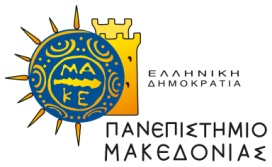 ΕΠΙΤΡΟΠΗ ΗΘΙΚΗΣ ΚΑΙ ΔΕΟΝΤΟΛΟΓΙΑΣ ΤΗΣ ΕΡΕΥΝΑΣΈντυπο Ενημέρωσης Χωρίς Ανάγκη Συγκατάθεσης (Έντυπο 2)Καλείστε να συμμετέχετε σε έρευνα η οποία διεξάγεται από:Καλείστε να συμμετέχετε σε έρευνα η οποία διεξάγεται από:Καλείστε να συμμετέχετε σε έρευνα η οποία διεξάγεται από:Καλείστε να συμμετέχετε σε έρευνα η οποία διεξάγεται από:Καλείστε να συμμετέχετε σε έρευνα η οποία διεξάγεται από:ΟνοματεπώνυμοΙδιότηταΙδιότηταΤµήµαΤηλέφωνοEmailΣας καλούμε να συμμετέχετε στην παρούσα έρευνα γιατί:Σας καλούμε να συμμετέχετε στην παρούσα έρευνα γιατί:Σας καλούμε να συμμετέχετε στην παρούσα έρευνα γιατί:Σας καλούμε να συμμετέχετε στην παρούσα έρευνα γιατί:Σας καλούμε να συμμετέχετε στην παρούσα έρευνα γιατί:Σκοπός έρευνας / Σύντομη περιγραφήΣκοπός έρευνας / Σύντομη περιγραφήΣκοπός έρευνας / Σύντομη περιγραφήΣκοπός έρευνας / Σύντομη περιγραφήΣκοπός έρευνας / Σύντομη περιγραφήΗ συμμετοχή σας είναι εθελοντική και συνίσταται στo:Η συμμετοχή σας είναι εθελοντική και συνίσταται στo:Η συμμετοχή σας είναι εθελοντική και συνίσταται στo:Η συμμετοχή σας είναι εθελοντική και συνίσταται στo:Η συμμετοχή σας είναι εθελοντική και συνίσταται στo:Διευκρινίστε τις συνθήκες και τη χρονική διάρκεια της έρευναςΔιευκρινίστε τις συνθήκες και τη χρονική διάρκεια της έρευναςΔιευκρινίστε τις συνθήκες και τη χρονική διάρκεια της έρευναςΔιευκρινίστε τις συνθήκες και τη χρονική διάρκεια της έρευναςΔιευκρινίστε τις συνθήκες και τη χρονική διάρκεια της έρευναςΔεν υπάρχουν αναμενόμενοι κίνδυνοι και άμεσα οικονομικά οφέλη που προκύπτουν από τη συμμετοχή σας στην έρευνα (ή διευκρινίστε τους πιθανούς κινδύνους / οφέλη, εφόσον υπάρχουν).Δεν θα έχετε κάποιο άμεσο και σημαντικό οικονομικό όφελος από τη συμμετοχή σας στην παρούσα έρευνα.(Σε περίπτωση ερωτήσεων σχετικών με την έρευνα, παρακαλούμε επικοινωνήστε με τον ερευνητή.)Δεν υπάρχουν αναμενόμενοι κίνδυνοι και άμεσα οικονομικά οφέλη που προκύπτουν από τη συμμετοχή σας στην έρευνα (ή διευκρινίστε τους πιθανούς κινδύνους / οφέλη, εφόσον υπάρχουν).Δεν θα έχετε κάποιο άμεσο και σημαντικό οικονομικό όφελος από τη συμμετοχή σας στην παρούσα έρευνα.(Σε περίπτωση ερωτήσεων σχετικών με την έρευνα, παρακαλούμε επικοινωνήστε με τον ερευνητή.)Δεν υπάρχουν αναμενόμενοι κίνδυνοι και άμεσα οικονομικά οφέλη που προκύπτουν από τη συμμετοχή σας στην έρευνα (ή διευκρινίστε τους πιθανούς κινδύνους / οφέλη, εφόσον υπάρχουν).Δεν θα έχετε κάποιο άμεσο και σημαντικό οικονομικό όφελος από τη συμμετοχή σας στην παρούσα έρευνα.(Σε περίπτωση ερωτήσεων σχετικών με την έρευνα, παρακαλούμε επικοινωνήστε με τον ερευνητή.)Δεν υπάρχουν αναμενόμενοι κίνδυνοι και άμεσα οικονομικά οφέλη που προκύπτουν από τη συμμετοχή σας στην έρευνα (ή διευκρινίστε τους πιθανούς κινδύνους / οφέλη, εφόσον υπάρχουν).Δεν θα έχετε κάποιο άμεσο και σημαντικό οικονομικό όφελος από τη συμμετοχή σας στην παρούσα έρευνα.(Σε περίπτωση ερωτήσεων σχετικών με την έρευνα, παρακαλούμε επικοινωνήστε με τον ερευνητή.)Δεν υπάρχουν αναμενόμενοι κίνδυνοι και άμεσα οικονομικά οφέλη που προκύπτουν από τη συμμετοχή σας στην έρευνα (ή διευκρινίστε τους πιθανούς κινδύνους / οφέλη, εφόσον υπάρχουν).Δεν θα έχετε κάποιο άμεσο και σημαντικό οικονομικό όφελος από τη συμμετοχή σας στην παρούσα έρευνα.(Σε περίπτωση ερωτήσεων σχετικών με την έρευνα, παρακαλούμε επικοινωνήστε με τον ερευνητή.)Ημερομηνία: